 АДМИНИСТРАЦИЯ 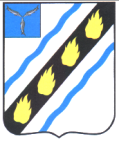 СОВЕТСКОГО МУНИЦИПАЛЬНОГО РАЙОНА САРАТОВСКОЙ ОБЛАСТИ ПО С Т А Н О В Л Е Н И Е	 от  14.12.2015 №  952 р.п.Степное  внесении изменений в постановление администрацииСоветского муниципального района от 30.12.2013 № 1788	 Руководствуясь  Федеральным  законом  от  27.07.2010  №  210-ФЗ  «Об организации  предоставления  государственных  и  муниципальных  услуг»,  решением  Муниципального  Собрания  Советского  муниципального  района Саратовской области от 29.06.2011  № 62 «Об утверждении перечня услуг, которые  являются  необходимыми  и  обязательными  для  предоставления органами администрации Советского муниципального района муниципальных услуг  и  предоставляются  организациями,  участвующими  в  предоставлении муниципальных  услуг»,    Уставом  Советского  муниципального  района, администрация Советского муниципального района ПОСТАНОВЛЯЕТ:  Внести в постановление администрации Советского муниципального района от 30.12.2013 № 1788 «Об утверждении административного регламента по  оказанию  муниципальной  услуги  «Предоставление  информации  об очередности  жилых  помещений  по  договорам  социального  найма  в Степновском  муниципальном  образовании  Советского  муниципального района» следующие изменения:  1.1. Наименование муниципальной услуги по всему тексту постановления  приложений к постановлению изложить в следующей редакции: «Предоставление  информации  об  очередности  предоставления  жилых помещений по договорам социального найма». 1.2. 	Пункт  1.3.2    приложения  к  постановлению  изложить  в  новой редакции: «1.3.2 Место нахождения и график работы Отдела: Почтовый адрес отдела по управлению муниципальным имуществом и землей  администрации  Советского  муниципального  района  Саратовской области: 413210, Саратовская область, Советский район, р.п.Степное, ул. 50 лет Победы, д.3, кабинет № 37. Телефон: 8(84566)5-00-41; 5-17-91. Факс: 8 (84566)5-05-53 Адрес сайта администрации Советского муниципального района http://stepnoe.sarmo.ru/ Адрес электронной почты Отдела: 	otdelim@yandex.ru	  График  (режим)  приема  заявлений  (запросов),  предоставление консультаций  и  информации  специалистами  Отдела  осуществляется  в приемные дни: Понедельник, среда, четверг       с   8.00 до 12.00 Выходные дни – суббота, воскресенье, праздничные дни» 1.3. Приложение № 1 к Административному регламенту изложить в новой редакции (приложение).  Настоящее постановление вступает в силу со дня его официального опубликования (обнародования). Глава  администрации  Советского муниципального  района                                                               С.В. Пименов Смирнова С.В. 51791  Приложение    постановлению «О внесении изменений в постановление администрации Советского муниципального района от 30.12.2013  1788»от_______________№_____________ «Приложение  №  1  Административному регламенту «Предоставление информации об очередности предоставления жилых помещений по договорам социального найма»  Блок-схема предоставления муниципальной услуги Заявление и документы к нему Прием заявления (обращения) и Регистрация заявления (обращения) и документов к нему специалистом отдела по управлению муниципальным имуществом и землей, в том числе в электронном виде Выдача расписки  о получении документов Отказ в приеме документов Подготовка выписки из книги учета граждан, нуждающихся в документов к нему в отделе делопроизводства и контроля администрации Советского муниципального района, в том числе в электронном виде Резолюция на заявлении главой администрации Проверка документов  и принятия решения о направлении (выдачи) выписки из книги учета граждан, нуждающихся в предоставлении жилого помещения по договору предоставлении жилого помещения по договору социального найма из муниципального жилищного фонда Выдача (направление) выписки  из книги учета граждан, нуждающихся в предоставлении жилого помещения по договору социального найма из муниципального жилого фонда социального найма из муниципального жилищного фонда Уведомление об отказе в предоставлении муниципальной услуги Верно: руководитель аппарата                                               О.Л. Дябина	  ЛИСТ СОГЛАСОВАНИЯ Проект   постановления «О внесении изменений в постановление администрации Советского муниципального района от 30.12.2013 № 1788»  Внесен:  Отделом по управлению муниципальным имуществом и землей  26.11. 2015 г. Должность Дата  согласования Замечания по проекту документа Подпись Ф.И.О. Заместитель главы администрации Т.А. Фролова  Начальник отдела по управлению С.В. Смирнова муниципальным имуществом и землей Рассылка: Отдел по управлению муниципальным имуществом и землей - 1экз., правовой отдел – 1 экз.,  сектор информационных технологий и программного обеспечения – 1 экз. Исполнитель: Табакова Н.А. Тел.: 50041 Руководитель аппарата О.Л. Дябина Консультант правового отдела А.Г. Победоносцев 